Transfer of Property Worksheet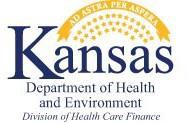 Use this worksheet to determine transfer of property periods.Case Name:                                                            _______   Case Number:                               __________________Description of Transferred Assets:  	* For Multiple Transfers – Consider the total value of all transfers prior to 02/08/2006 as a single transfer. Consider the total value of all transfers on and after 02/08/2006 as a single transfer.* For Consecutive Transfers – When a subsequent transfer is executed or discovered during an existing penalty period, the start date of the following period is the day following the last day of the existing period.Step 1: Determine Uncompensated ValueFor All Transfers (except those involving annuities, contracts, loans, mortgages or promissory notes)Fair Market Value of Asset	Compensation ReceivedFor Contract Sales, Loans, Notes and MortgagesFair Market Value of Asset/Amount of Loan	 	Expected CompensationLife Expectancy of Client/Spouse	 	(based on current age)Annual Reimbursement Expected	X	 	(convert to yearly amount)Total Anticipated Compensation	=	 	Total Payments to Date	+	 	Debt Assumed by Purchaser	+Total Compensation Received	--Encumbrances (those NOT included in item 2 above)	--	 	Total Uncompensated Value	=	 	For AnnuitiesTotal Value of Annuity When AnnuitizedCompensationLife Expectancy at Annuitization	 	Annual Reimbursement Expected	X		(convert to yearly amount) Total Compensation		--Total Uncompensated ValueStep 2: Determine Penalty PeriodFor Transfers Prior to 02/08/2006Total Uncompensated Value 	/ $4,000 = 	Penalty Months(drop remainder)Period of Ineligibility: For applicants, the period begins the month of transfer. For recipients, the period begins no later than the second month following the month of transfer to allow for timely and adequate notice.Penalty Period For This Transfer: 	to  	Month/Year	Month/YearFor Transfers On or After 02/08/2006 (Note: The Transfer of Property Worksheet for penalty period calculator may be used instead of completing the computation below):Total Uncompensated Value 	/ $ 	= 	Penalty Days(drop remainder)Period of Ineligibility: For applicants, the period begins with the later of the date the individual is otherwise eligible for long-term care payment to begin, or the first day of the month of transfer. For recipients, the period begins no later than the second month following the month of transfer to allow for timely and adequate notice.Penalty Period For This Transfer: 	to  	Month/Day/Year	Month/Day/Year        Name of person completing form: __________________________________________________        			         Date: ____________________Sale PriceDebt Assumed by Purchaser+Other Compensation+Total Compensation=3. Encumbrances (include only those NOT assumed by purchaser in item 2 above)3. Encumbrances (include only those NOT assumed by purchaser in item 2 above)3. Encumbrances (include only those NOT assumed by purchaser in item 2 above)3. Encumbrances (include only those NOT assumed by purchaser in item 2 above)Mortgages or LiensOther Encumbrances+____________________________________________            Total Encumbrances __________________ __________________4. Total Uncompensated Value=	 	=	 	Penalty Start DateDivisorUse this table to determine the correct penalty divisor amount. For transfers on or after 02/08/2018, the penalty start date will determine which divisor to use. For example, an inappropriate transfer occurring on 05/20/2015, with a penalty start date of 07/01/2015, will use the $197.88 divisor.07/01/2019 or later$211.56Use this table to determine the correct penalty divisor amount. For transfers on or after 02/08/2018, the penalty start date will determine which divisor to use. For example, an inappropriate transfer occurring on 05/20/2015, with a penalty start date of 07/01/2015, will use the $197.88 divisor.07/01/2018 thru 06/30/2019$207.70Use this table to determine the correct penalty divisor amount. For transfers on or after 02/08/2018, the penalty start date will determine which divisor to use. For example, an inappropriate transfer occurring on 05/20/2015, with a penalty start date of 07/01/2015, will use the $197.88 divisor.07/01/2017 thru 06/30/2018$197.88Use this table to determine the correct penalty divisor amount. For transfers on or after 02/08/2018, the penalty start date will determine which divisor to use. For example, an inappropriate transfer occurring on 05/20/2015, with a penalty start date of 07/01/2015, will use the $197.88 divisor.07/01/2016 thru 06/30/2017$192.21Use this table to determine the correct penalty divisor amount. For transfers on or after 02/08/2018, the penalty start date will determine which divisor to use. For example, an inappropriate transfer occurring on 05/20/2015, with a penalty start date of 07/01/2015, will use the $197.88 divisor.07/01/2015 thru 06/30/2016$183.15Use this table to determine the correct penalty divisor amount. For transfers on or after 02/08/2018, the penalty start date will determine which divisor to use. For example, an inappropriate transfer occurring on 05/20/2015, with a penalty start date of 07/01/2015, will use the $197.88 divisor.07/01/2014 thru 06/30/2015$172.36Use this table to determine the correct penalty divisor amount. For transfers on or after 02/08/2018, the penalty start date will determine which divisor to use. For example, an inappropriate transfer occurring on 05/20/2015, with a penalty start date of 07/01/2015, will use the $197.88 divisor.07/01/2013 thru 06/30/2014$169.68Use this table to determine the correct penalty divisor amount. For transfers on or after 02/08/2018, the penalty start date will determine which divisor to use. For example, an inappropriate transfer occurring on 05/20/2015, with a penalty start date of 07/01/2015, will use the $197.88 divisor.07/01/2012 thru 06/30/2013$166.43Use this table to determine the correct penalty divisor amount. For transfers on or after 02/08/2018, the penalty start date will determine which divisor to use. For example, an inappropriate transfer occurring on 05/20/2015, with a penalty start date of 07/01/2015, will use the $197.88 divisor.07/01/2011 thru 06/30/2012$145.42Use this table to determine the correct penalty divisor amount. For transfers on or after 02/08/2018, the penalty start date will determine which divisor to use. For example, an inappropriate transfer occurring on 05/20/2015, with a penalty start date of 07/01/2015, will use the $197.88 divisor.07/01/2010 thru 06/30/2011$136.14Use this table to determine the correct penalty divisor amount. For transfers on or after 02/08/2018, the penalty start date will determine which divisor to use. For example, an inappropriate transfer occurring on 05/20/2015, with a penalty start date of 07/01/2015, will use the $197.88 divisor.07/01/2009 thru 06/30/2010$138.41Use this table to determine the correct penalty divisor amount. For transfers on or after 02/08/2018, the penalty start date will determine which divisor to use. For example, an inappropriate transfer occurring on 05/20/2015, with a penalty start date of 07/01/2015, will use the $197.88 divisor.07/01/2008 thru 06/30/2009$137.65Use this table to determine the correct penalty divisor amount. For transfers on or after 02/08/2018, the penalty start date will determine which divisor to use. For example, an inappropriate transfer occurring on 05/20/2015, with a penalty start date of 07/01/2015, will use the $197.88 divisor.07/01/2007 thru 06/30/2008$136.60Use this table to determine the correct penalty divisor amount. For transfers on or after 02/08/2018, the penalty start date will determine which divisor to use. For example, an inappropriate transfer occurring on 05/20/2015, with a penalty start date of 07/01/2015, will use the $197.88 divisor.02/08/2006 thru 06/30/2007$131.80Use this table to determine the correct penalty divisor amount. For transfers on or after 02/08/2018, the penalty start date will determine which divisor to use. For example, an inappropriate transfer occurring on 05/20/2015, with a penalty start date of 07/01/2015, will use the $197.88 divisor.